   Centrum pedagogicko – psychologického poradenstva a prevencie  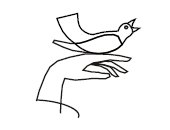                Alžbetínske námestie 1194/1,  929 01 Dunajská Streda                                                  –––––––––––––––––––––––––––––––––––––––––––––––––––––––––––––––									Riaditeľstvo									ZŠ, ZŠ s MŠ									v okrese Dunajská StredaNaša značka        	       		     Vybavuje	                    		             Dunajská Streda   	                        CPPPaP/2020                 		     Mgr. Krippelová	         		             26.03.2020VecŽiadosť o uverejnenie oznamu na webovej stránke školy	Vážená pani riaditeľka, vážený pán riaditeľ,nakoľko sa blíži termín zápisov detí do 1. ročníka ZŠ a s ním spojené obdobie diagnostiky školskej spôsobilosti detí, ktorá je v kompetencii CPPPaP, dovoľte mi, aby som vás touto cestou požiadala o uverejnenie oznamu (príloha č.1) na vašej webovej stránke. 	Týmto oznamom by sme chceli poskytnúť informácie rodičom a ponúknuť im postup v prípade, že uvažujú o diagnostike školskej spôsobilosti svojho dieťaťa v našom centre.Vnímame náročnosť súčasnej situácie a o to viac je v našom záujme vytvoriť spolupracujúce prostredie pre všetky zúčastnené strany.Prajem vám a vašim zamestnancom veľa zdravia a teším sa na ďalšiu spoluprácu.S pozdravom								Mgr. Eva Krippelová								riaditeľka CPPPaP_________________________________________________________________Zodpovedná 				Telefón 				E-mailMgr. Krippelová			              031/5530285			ppp.ds@stonline.sk